T.C. 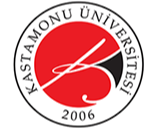 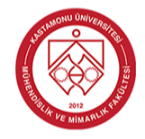 KASTAMONU ÜNİVERSİTESİMÜHENDİSLİK VE MİMARLIK FAKÜLTESİ’NEFakültenizin 	………………….…………………….…………………….bölümü………….….sınıf …………………… numaralı öğrencisiyim.  Aşağıda belirttiğim mazeretim nedeniyle 20.... /20.… öğretim  yılı …………….. döneminde kaydımı yapamadım.      Ders kaydımın yapılmasını arz ederim. ………./………./202…..   MAZERETİM;                                                          			Öğrencinin Adı ve Soyadı:…………………..                                                          			                          İmza        :…………………..Öğrencinin bu dönem almak istediği ve/veya almak zorunda olduğu derslerin durumları yukarıda belirtilmiştir.                                                                     D  A  N I Ş M A N I N   :                                                                     Öğrencinin aldığı dersler uygundur/uygun değildir.					         Adı ve Soyadı:……………………					         Tarih	         :……………………                                                                     İmza	         :…………………….Ders Kodu Dersin  Adı Dersi alış biçimi Dersi alış biçimi Ders Kodu Dersin  Adı İlk Devamlı Tekrar Devamsız Tekrar 1 2 3 4 5 6 7 8 9 10 11 12 13 14 15 16 